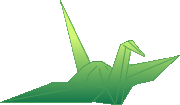 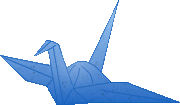 ☆作り方（7.5㎝角20本の場合）☆１．約110㎝に切った糸を用意し，縫い針に通す。２．下の穴より通し糸を通し、くちばしの方向を揃えて、重ねて取り付ける。（同じ色を同数ずつ、色を変えて５段にすると、美しく仕上がる。）３． 500羽を1組（50羽20本の場合，10本を1組とする）とするため、糸をまとめた上で木工ボンドで固め、1本の紐状にする。４．2組の束をカーテンリングに結び，しっかりと固定する。リングの結び目には，お好みのリボンなどを巻くと綺麗に仕上がる。５．折鶴に団体名（氏名）やメッセージなどを書いた短冊を結び付ける。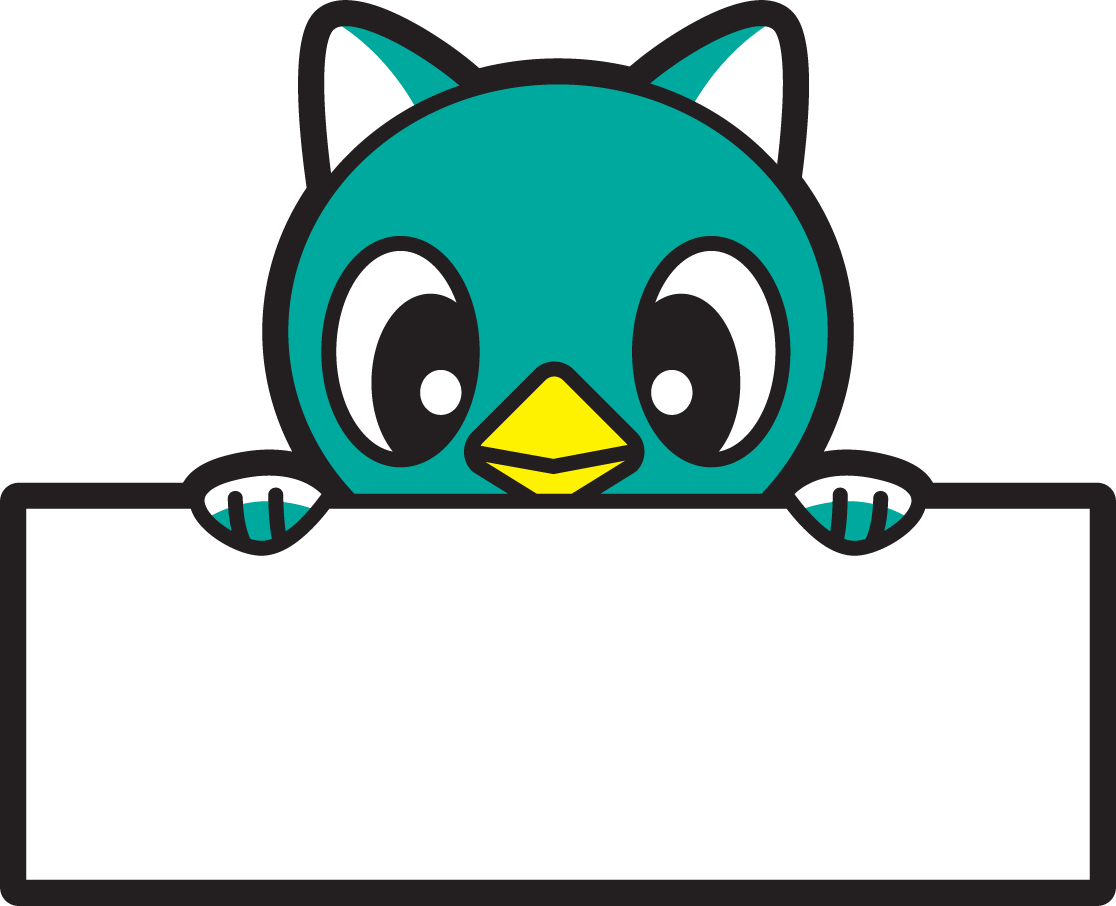 完成図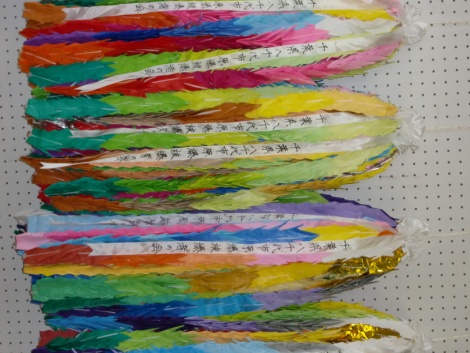 	　　				　　　　　　　　　　　　　　　　　　　　　　やっち